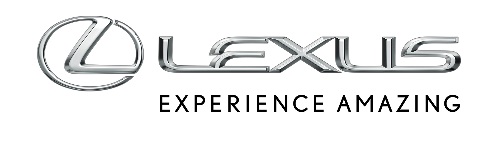 8 LUTEGO 2021SIMON HUMPHRIES MÓWI O WPŁYWIE „REWOLUCJI IDEI” NA PRZYSZŁOŚĆ PROJEKTOWANIA SAMOCHODÓWW ostatnich latach świat motoryzacji znacząco się zmienił, podobnie jak nasz styl życia i wartości. Jak powinni na to zareagować projektanci pojazdów? Simon Humphries, szef działu Toyota and Lexus Global Design, kieruje działaniami projektowymi obu marek. Od 2020 roku jest także jurorem Lexus Design Award, corocznego międzynarodowego konkursu dla młodych projektantów. W kontekście świata borykającego się z wyzwaniami wywołanymi globalną pandemią Covid-19 opowiada o roli projektantów oraz własnej filozofii projektowania.„Najważniejszym aspektem projektowania jest uwzględnienie odczuć użytkownika”Od chwili dołączenia do Toyoty i Lexusa w 1994 roku, urodzony w Wielkiej Brytanii Simon Humphries pracował nad wieloma projektami pojazdów. Dziś kieruje swoimi zespołami projektowymi z pomysłem i umiejętnością przekładania idei na rzeczywistość.„W Wielkiej Brytanii studiowałem wzornictwo przemysłowe, więc zanim dołączyłem do firmy, w ogóle nie zajmowałem się projektowaniem w motoryzacji” – wspomina Humphries. – „Pomimo braku doświadczenia w branży, zostałem zaproszony do zespołu ze względu na moje doświadczenie w innych obszarach. Ten rodzaj elastyczności będzie mieć kluczowe znaczenie dla sukcesu transformacji Toyoty z producenta samochodów w dostawcę mobilności”.Wyjaśniając swoją filozofię projektowania, Humphries dodał: „Najważniejszym aspektem projektowania jest uwzględnienie odczuć użytkownika. Następnie, gdy stworzysz projekt, który na nie odpowiada, musisz być w stanie jasno go określić, w formie opowieści. Dlatego tak ważne jest, by projektanci byli sprawni w komunikowaniu. Zawsze staram się wyjaśnić, czego potrzebują nasi klienci i w jaki sposób mój projekt odzwierciedla te potrzeby. Bez względu na sam projekt, jeżeli pokażesz go pięciu osobom, każda z nich skupi się na innych aspektach. Innymi słowy, komunikacja jest kluczem do wyrażania intencji projektanta”.„W studio projektowym, w którym pracowałem przed dołączeniem do firmy, byłem odpowiedzialny wyłącznie za tłumaczenie projektu i przekonywanie klientów. To doświadczenie nadal ma wpływ na mój dzisiejszy sposób pracy”.Jak będzie ewoluować projektowanie w motoryzacji?Tworzone przez Humphriesa projekty nie są wyłącznie ilustracjami – mają własny przekaz i koncepcję: „Jakie będą samochody przyszłości? Odpowiedź bez wątpienia znajdziemy w sposobie, w jaki odpowiadamy na ludzkie pragnienie swobodnego przemieszczania się. W przeciwieństwie do zwierząt, których ruch jest podyktowany podstawowymi potrzebami, takimi jak pożywienie lub schronienie, ludzie mają swobodę podążania za swoją ciekawością i poszukiwania wiedzy. W tym sensie, ludzkie pragnienie ruchu ma w sobie wielką głębię” – powiedział.„Niektórzy obawiają się, że jeśli autonomiczna jazda stanie się powszechna, motoryzacyjne projekty ulegną komercjalizacji. Ale nie zgadzam się z tym. Tak naprawdę wierzę, że jest odwrotnie”.„Żaden użytkownik nie oczekuje wciąż tego samego od swojego pojazdu. Może na przykład chcieć samodzielnie dojeżdżać samochodem do pracy, a kiedy indziej wybrać się na zakupy lub przejażdżkę z rodziną. Dlatego lepiej, jeśli pojazd może odpowiadać na indywidualne potrzeby w najlepszy możliwy sposób”. „Ale dziś jest inaczej niż było kiedyś. Nie można tworzyć samochodów z takim samym nastawieniem jak wcześniej. Z rynkowej perspektywy, projektowanie samochodów wymaga rewolucyjnych pomysłów. Dawno temu w projektowaniu samochodów istniały łatwe do zidentyfikowania trendy. Teraz już tak nie jest. Konsumenci stali się niewiarygodnie zróżnicowani, a rynki zmieniają się bardzo szybko. Kluczem jest to, jak szybko możemy uwzględnić potrzeby użytkowników w naszych produktach”.„Siłą Lexus Design Award jest to, że zapewnia wszystkim kandydatom równe szanse”W 2020 roku Humphries został jurorem w Lexus Design Award, międzynarodowym konkursie projektowym, organizowanym co roku przez Lexusa od 2013 roku. Celem konkursu jest odkrywanie, pielęgnowanie i wspieranie przyszłych projektantów dążących do stworzenia „Projektów dla Lepszego Jutra” (“Design for a Better Tomorrow”).„Siłą Lexus Design Award jest to, że daje wszystkim kandydatom równe szanse, niezależnie od tego, czy są to profesjonaliści czy studenci oraz gdzie się znajdują. Profesjonalni projektanci nieustannie próbują dziś nowych rzeczy, aby ich głos był słyszalny. To nagroda publiczna, dlatego projekty zwycięzców stają się powszechnie znane – to dla nich ogromna szansa”.Sześciu finalistów konkursu jest wyłanianych spośród zgłaszanych z całego świata projektów, zyskując szansę rozwijania swoich pomysłów przez sześć miesięcy pod opieką światowej sławy twórców. Tradycyjnie ogłoszenie zwycięzcy Grand Prix odbywa się na specjalnym wydarzeniu podczas kwietniowego Milan Design Week. W związku z odwołaniem tegorocznego tygodnia designu w Mediolanie, wyniki – wraz z prezentacjami prac wszystkich sześciu finalistów – zostały ogłoszone podczas wydarzenia internetowego.„Dla finalistów musiało to być trudne doświadczenie. Ale często czas kryzysu może się okazać bodźcem dla kreatywności” – stwierdził Humphries. Aby zilustrować swoją tezę, odwołał się do doświadczeń swoich dziadków: „Przez długi czas podczas niedawnych lockdownów dziadkowie nie mogli spotykać się ze swoimi bliskimi. Kiedy usłyszałem o tym, co się dzieje, zastanawiałem się, czy ktoś mógłby stworzyć aplikację wykorzystującą na przykład haptyczne sprzężenie zwrotne, by dotykając zdjęć na tablecie czuli się tak, jakby naprawdę dotykali policzków ludzi na ekranie. Tego rodzaju nowe pomysły, spełniające ludzkie pragnienia, są tym, czego obecnie potrzebują projektanci. Również w przypadku samochodów ważne jest, abyśmy nie skupiali się nadmiernie na autach z przeszłości. Wkraczamy w epokę, w której powinniśmy odsunąć przyjęte z góry pojęcia – takie jak samochód będący wyłącznie środkiem transportu – i ruszyć w kierunku bardziej innowacyjnej przyszłości”.Według Humphriesa, przy tworzeniu samochodów branża motoryzacyjna musi przyjąć szerszą perspektywę niż kiedykolwiek przedtem. Projektant Lexusa wierzy w siłę designu, a jego wiara inspiruje innych, aby czynili tak samo.